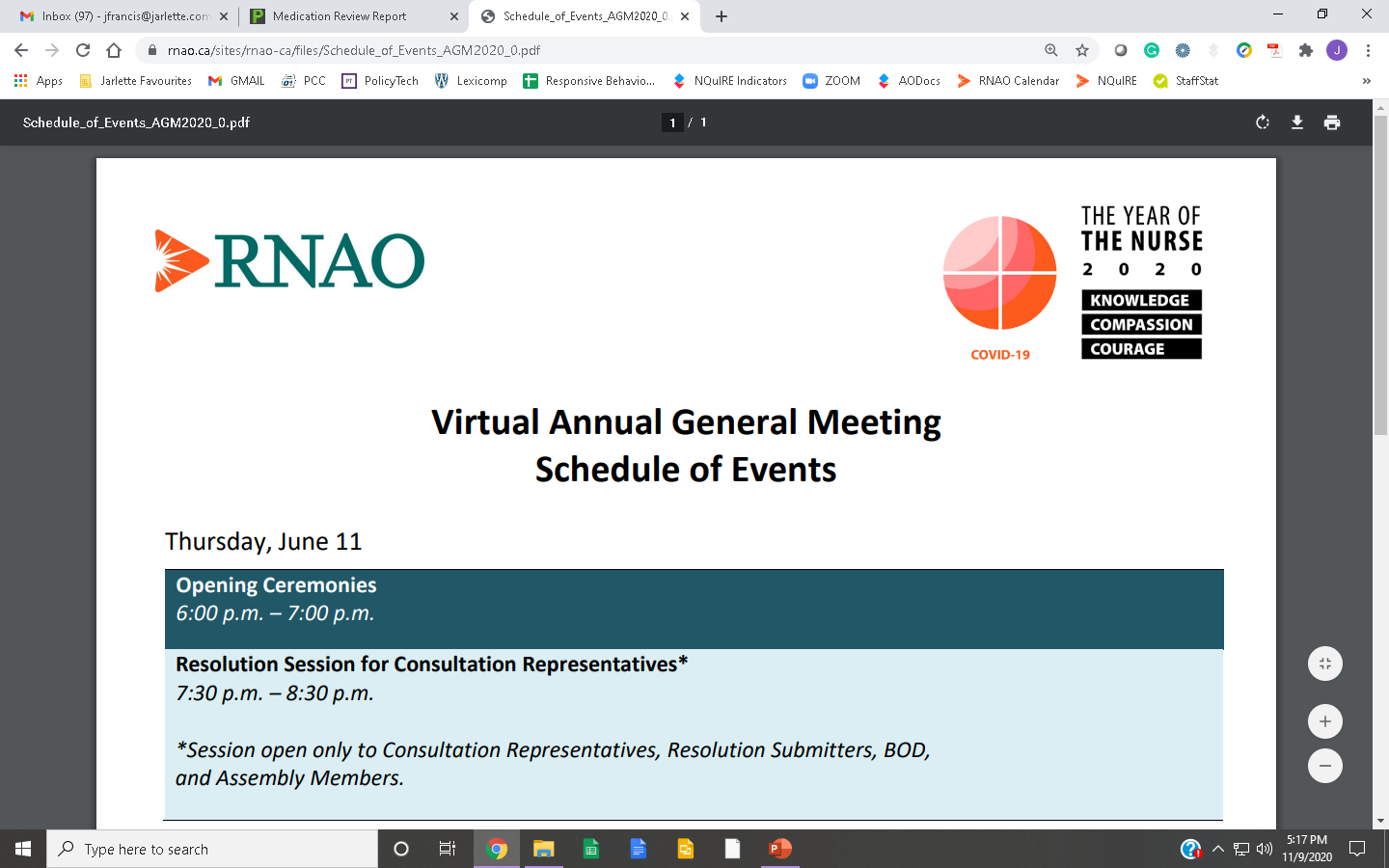 l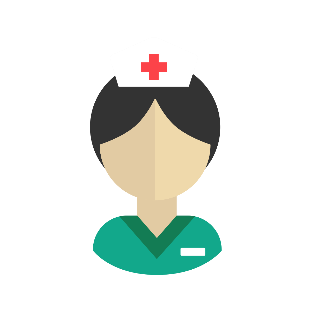 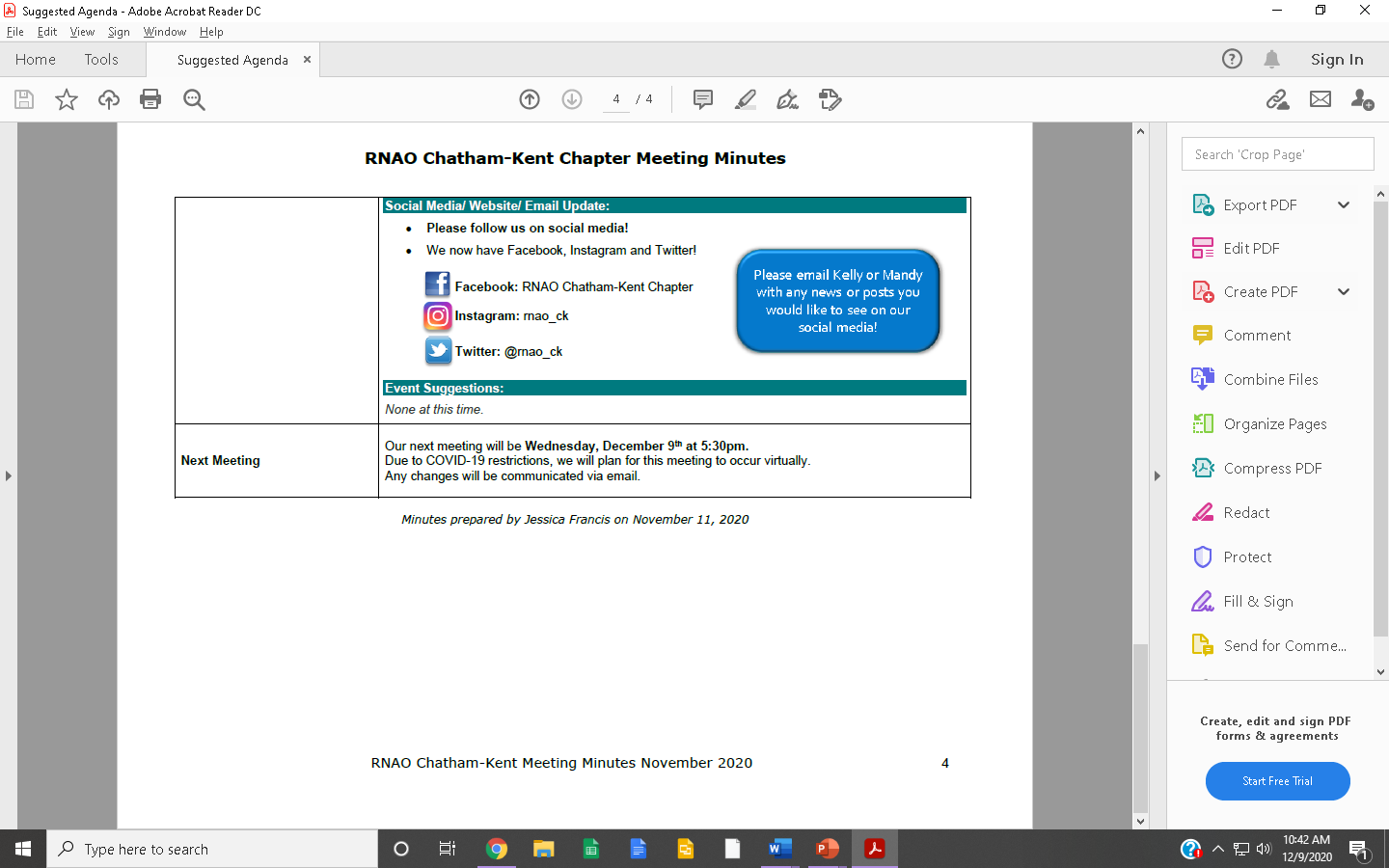 Additional Page:Member Name: